Centro Educacional de Adultos 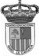 Isabel La Católica – Puente Alto https://isabellacatolica.cl/ ______________________________ EVALUACIÓN N° 6PERÍODO DE ENSAYOS CONSTITUCIONALESNombre____________________ 1er Ciclo___________InstruccionesPuedes ocupar la prueba como borrador, no olvides traspasar tus respuestas a la tabla de respuestas1.- El período de Anarquía también llamado de Ensayos Constitucionales o de Aprendizaje político se caracteriza por ;a.- Inestabilidad institucional y política.b.- Surgimiento de los primeros grupos políticosc.- Época de ensayos constitucionales.d.- Distintas formas de gobierno.e.-Todas las anteriores.2.- “ Constitución de 1823, Pipiolos, Pelucones, Federalismo ; son conceptos que se asocian con el período conocido como:a.- República Autoritaria.b.- Ensayos Constitucionales.c.- República Conservadora.d.- Patria Vieja.e.-Patria Nueva3.- A cambio de Adjudicarse el monopolio de la venta de tabacos, naipes, té y licores por un plazo de 10 años, la Casa Portales, Cea y Cía, debía:a.- Incentivar la producción de vinos y licores en Chile.b.- Saldar la deuda externa contraída en Inglaterra durante el gobierno de O´Higgins.c.-Disminuir el consumo de alcohol en la población.d.- Saldar la deuda externa contraída en Inglaterra durante el gobierno de Freire.e.- Controlar las apuestas y los vicios de la población.4.- Fue redactada por Juan Egaña, durante el gobierno de Ramón Freire. Pretendía normar no sólo la vida pública, sino también la vida privada de las personas, objetivo que la hacía impracticable:a.-Constitución Moralista de 1826.b.-Constitución Federal de 1826.c.- Constitución Moralista de 1823.d.- Constitución Liberal de 1823.e.- Constitución Liberal de 1828.5.- Fue redactad por José Miguel Infante, durante el gobierno de  Manuel Blanco Encalada. Pretendía organizar al país en 8 provincias  autónomas, ( Coquimbo, Aconcagua, Santiago, Colchagua, Maule, Concepción, Valdivia y Chiloé ), pero fracasó por la rivalidad entre  éstas y los problemas económicos:a.- Constitución Moralista de 1826.b.-Constitución Federal de 1826.c.-Constitución Moralista de 1823.d.- Constitución Liberal de 1823.e.- Constitución Federal de 1828.6.-  Fue redactada por José Joaquín de Mora, durante el gobierno de Francisco Antonio Pinto, pretendía conceder el máximo de libertades y derechos  los ciudadanos :a.- Constitución Moralista de 1826.b.- Constitución Liberal de 1826.c.- Constitución Moralista de 1823d.- Constitución Liberal de 1823.e.- Constitución federal de 1828.7.- Son grupos políticos del período  de Ensayos Constitucionales:I.- Pelucones.II.- Pipiolos.III,. Radicales.a.- Sólo I	b.- Sólo II	c.- Sólo III.	D.-I y II		e.-I, II y IIILee el texto y responde las preguntas 8, 9 y 10El bando vencedor en Lircay no era sino un conglomerado heterogéneo de pelucones, estanqueros, O’Higginistas y liberales moderados, lo que parecía dificultar  la designación de un candidato a la presidencia. Sin embargo, como no hubo tiempo para combinaciones, todos terminaron agrupándose en torno a la fórmula Prieto – Portales”					( Francisco Frías Valenzuela, Manual de historia de Chile).8.- Respecto a la Revolución de 1829 podemos sostener que :I.- Implica un triunfo de los conservadores.II.- El inicio de una nueva etapa en la historia de Chile.III.- Prolonga por 10 años el período de Anarquía.a.-Sólo I	b.- I y II		c.-I y III		d.-II y III	e.-I, II y III9.- Qué grupos políticos obtuvieron el triunfo  tras las disputas de la década de 1820 y en la guerra civil de 1829?.I.-Estanqueros y Pelucones.II.-O’Higginistas y liberales  moderados.III.- liberales y pipiolos.a.-Só{o I	b.- Sólo II	c.-Sólo II	d.- I y II		e.- I, II y II10.- Del texto se puede inferir que:I.-  La existencia de varios grupos políticos.II.-El fin de la Anarquía III.- La elección de portales como candidato a la presidencia.a.- Sólo I.	b.- Sólo II.	c.-Sólo III.   d.- Sólo I y II.        e.- Sólo II y III11.- “ A mí las cosas políticas no me interesan, pero como buen ciudadano, puedo opinar con toda libertad y aún censurar los actos del gobierno. Cuando escribo política lo hago con tanto  disgusto, que casi no se lo que escribo”.				                                           (Citas de Diego Portales, Epistolario).Acerca del pensamiento y acción política de Portales podemos  afirmar:I.- Aunque no se consideraba político, ejerció como tal fervorosamenteII.- Su vida estuvo vinculada a la situación política del país.III.-Fue un hombre de negocios que no se inmiscuyó en políticaa.-Sólo I.	b.-Sólo I y II.	C.- Sólo II y III.		D.-Sólo I y II.	E.-I, II y II12.- De acuerdo  a la carta de Portales es verdadero afirmar que pensaba que:a.- Chile estaba preparado para tener un gobierno democrático.b.- La Monarquía es el ideal de gobierno.c.- Se debe adoptar la república como sistema de gobierno.d.- La república nunca podrá adoptarse en Chile como forma de gobierno.e.- Chile necesitaba una república democrática.13.-De acuerdo al párrafo y los conocimientos, ¡Qué tenían en común las ideas de Portales con el pensamiento conservador?a.- Su falta de pragmatismo.b.-El deseo de restablecer la autoridad del rey.c.- El carácter autoritario de sus propuestas de gobierno.d.- Su anhelo por construir una gran república latinoamericana.e.- Su confianza en las formas democráticas para la organización del nuevo sistema político.14.-“ El orden social se mantiene en Chile por el peso de la noche y porque no tenemos hombres sutiles, hábiles y cosquillosos: la tendencia casi general al reposo es la garantía de tranquilidad pública. Si ella faltase nos encontraríamos a oscuras sin poder contener a los díscolos más que con medidas dictadas por la razón “.					                         (Carta de Portales, 16 de Julio de 1832).Según la carta es correcto sostener que:I.- El gobierno pudo imponer un orden político.II.-El orden político se sustenta en la tranquilidad pública.III.-Existe fe en la razón y las medidas que emanan de ella.a.- Sólo I.	b.-Sólo II.	c.-Sólo I y II.	d.-Sólo II y III		e.-I, II y IIILee el siguiente texto y responde las preguntas 15 y 16La obra de Portales fue la restauración de un hecho y de un sentimiento que habían servido de base al orden público durante la paz octaviana de los tres siglos de la Colonia, el hecho era la existencia de un poder fuerte y duradero, superior al prestigio de un caudillo o a la fuerza de una facción, el sentimiento era el respeto tradicional por la autoridad  en abstracto, por el poder legítimo establecido, con independencia de quienes lo ejercían. Su idea era nueva de puro vieja: lo que hizo  fue restaurar material  y  moralmente la monarquía, no en su principio dinástico, pues ello habría sido ridículo o imposible, sino nen sus fundamentos espirituales como fuerza conservadora del orden y de las instituciones “.				(Edwards Vives Albert. La fonda aristocrática en Chile  1928).15.- Según el texto, Portales pretendía:a.- Seguir a un caudillo prestigioso y de la autoridad.so.b.- Seguir a una facción política.c.- Imponer nuevamente al rey de España en el gobierno de Chile.d.- Restaurar el sentido del orden  del período colonial.e.- restaurar el sentimiento de libertad del pueblo chileno.16.- Cuál de las siguientes observaciones pueden atribuirse al mideario político de Diego portales:a.-La democracia es un absurdo en países como los americanos.b.- La república es el sistema que hay que adoptar en Chile-c.- Se necesita un gobierno fuerte y centralizador.d.- primero, es necesario enderezar a los ciudadanos por el camino del orden y la virtud.e.- Todas las anteriores.ASIGNATURA Historia y  Ciencias Sociales. CURSO 1er CICLOFECHA DE INICIO SeptiembreFECHA DE TERMINO SeptiembreContenidosPERÍODO DE ENSAYOS CONSTITUCIONALESPERÍODO DE ENSAYOS CONSTITUCIONALESPERÍODO DE ENSAYOS CONSTITUCIONALESO. A. PRIORIZADOSOA 3. Describir algunos hitos y procesos de la organización de la república, incluyendo las dificultades y los  desafíos que implicó organizar en Chile una nueva forma de gobierno, el surgimiento de grupos con diferentes  ideas políticas (conservadores y liberales), las características de la Constitución de 1833 y el impacto de las  reformas realizadas por los liberales en la segunda mitad del siglo XIX.OA 3. Describir algunos hitos y procesos de la organización de la república, incluyendo las dificultades y los  desafíos que implicó organizar en Chile una nueva forma de gobierno, el surgimiento de grupos con diferentes  ideas políticas (conservadores y liberales), las características de la Constitución de 1833 y el impacto de las  reformas realizadas por los liberales en la segunda mitad del siglo XIX.OA 3. Describir algunos hitos y procesos de la organización de la república, incluyendo las dificultades y los  desafíos que implicó organizar en Chile una nueva forma de gobierno, el surgimiento de grupos con diferentes  ideas políticas (conservadores y liberales), las características de la Constitución de 1833 y el impacto de las  reformas realizadas por los liberales en la segunda mitad del siglo XIX.12345678910111213141516